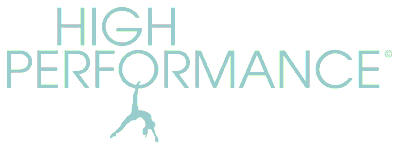 JUNE 2021 STUDIO CLASSES AT SPRINGHEADBookable in blocks of (usually) 4 weeks. No partial bookings. Theses classes will be run on a Covid-safe basis. Clients should provide their own mat and head cushion/towel. Small equipment is optional.Wednesday 2nd June – Wednesday 23rd June inclusive (4 wks) - £36Studio 1:1 and 2:1 (must be household bubble) are also available. Prices on website. These sessions are Covid safe and are held at the Dobcross studio. Slots available Mon – Thurs afternoons.JUNE 2021 ZOOM CLASSESOnline classes remain PAYG at £7.50 per class and are open to all clients.Private 1:1 Zoom sessions are available on request by arrangement and cost £30.TUESDAY			10am                                         4pm WEDNESDAY			6.30pmFRIDAY			10amNO CLASSES ON TUES 1st JUNEWebsite link:www.highperformancepilates.co.uk 